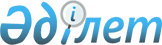 Солтүстік Қазақстан облысы Тайынша ауданы мәслихатының кейбір шешімдерінің күші жойылды деп тану туралыСолтүстік Қазақстан облысы Тайынша ауданы мәслихатының 2016 жылғы 28 қазандағы N 31 шешімі. Солтүстік Қазақстан облысының Әділет департаментінде 2016 жылғы 10 қарашада N 3927 болып тіркелді      "Құқықтық актілер туралы" 2016 жылғы 6 сәуірдегі Қазақстан Республикасы Заңының 27-бабына сәйкес Солтүстік Қазақстан облысы Тайынша ауданының мәслихаты ШЕШТІ:

      1. Күші жойылды деп танылсын: 

      1) "Солтүстік Қазақстан облысы Тайынша ауданының регламентін бекіту туралы" Солтүстік Қазақстан облысы Тайынша ауданы мәслихатының 2013 жылғы 25 желтоқсандағы № 154 шешімі (нормативтік құқықтық актілерді мемлекеттік тіркеу тізілімінде 2014 жылғы 4 ақпандағы № 2543 болып тіркелген, "Тайынша таңы" аудандық газетінде 2014 жылғы 21 ақпанда, "Тайыншинские вести" аудандық газетінде 2014 жылғы 21 ақпанда жарияланған); 

      2) "Солтүстік Қазақстан облысы Тайынша ауданының регламентін бекіту туралы" Солтүстік Қазақстан облысы Тайынша ауданы мәслихатының 2013 жылғы 25 желтоқсандағы № 154 шешіміне өзгерістер енгізу туралы" Солтүстік Қазақстан облысы Тайынша ауданы мәслихатының 2015 жылғы 25 қарашадағы № 344 шешімі (нормативтік құқықтық актілерді мемлекеттік тіркеу Тізілімінде 2015 жылғы 24 желтоқсандағы № 3514 болып тіркелген, "Тайынша таңы" аудандық газетінде 2016 жылғы 15 ақпанда, "Тайыншинские вести" аудандық газетінде 2016 жылғы 15 ақпанда жарияланған). 

      2. Осы шешім алғашқы ресми жарияланған күнінен бастап қолданысқа енгізіледі.


					© 2012. Қазақстан Республикасы Әділет министрлігінің «Қазақстан Республикасының Заңнама және құқықтық ақпарат институты» ШЖҚ РМК
				
      Солтүстік Қазақстан облысы
Тайынша ауданы мәслихатының
VIII сессиясының төрағасы

М. Қахабаев

      Солтүстік Қазақстан облысы
Тайынша ауданы мәслихатының
хатшысы

Қ. Шәріпов
